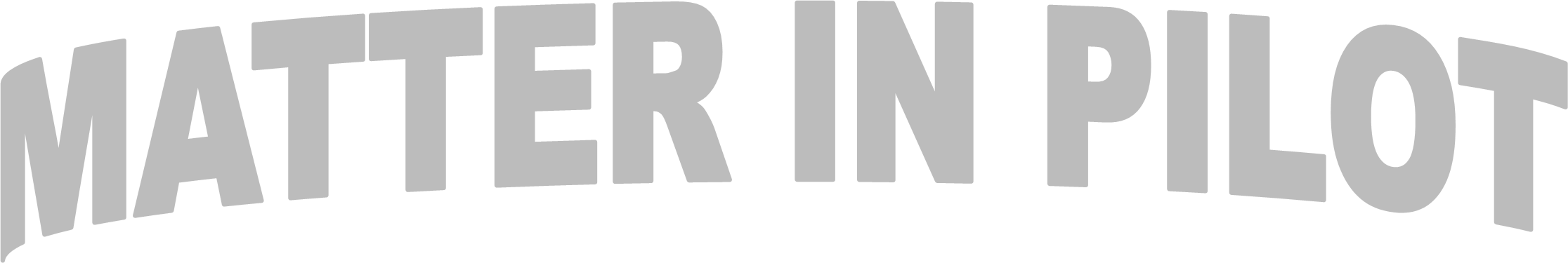 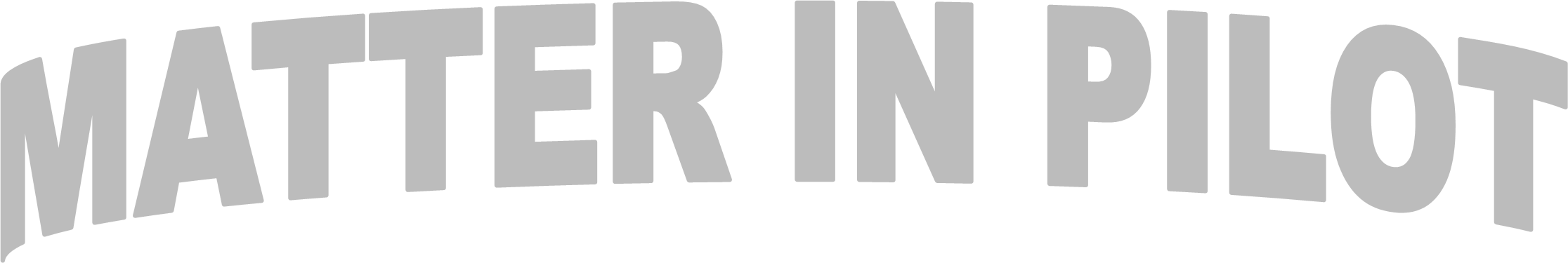 	Make check payable to: 	NC DISTRICT PILOT          	Mail Registration form with payment to:  	 	 	 	 	 	Frances Wright, 1404 Canterbury Rd., Tarboro, NC 27886 Rooms have been reserved at the Holiday Inn Express, Southport-Oak Island, 3400 Southport Supply Road, Bolivia, NC 28422  for April 5 & 6. 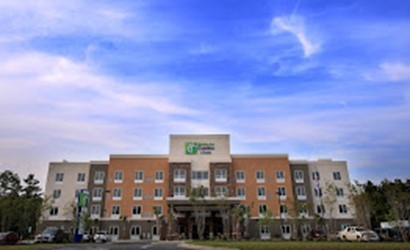 Rates are $109 plus tax per night for a double room. Breakfast is included.  When making reservations, make sure you tell them you are with NC District Pilot. Telephone #:  910-253-9100.Reservations must be received by March 8.  No refunds will be issued for cancellations after March 8. NAME  (AS TO APPEAR ON NAMETAG) Pilot Club of _______________________________ Delegate    Nondelegate  Past Governor  Installation Banquet Banquet Only $40 Amt  Paid Total 